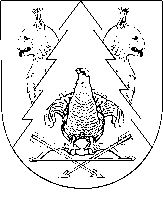 О внесении изменений в постановление Визимьярской сельской администрации от 12 марта  2020 года №13«Об утверждении порядка формирования, ведения, обязательного опубликования перечня муниципального имущества, предназначенного для передачи во владение и (или) пользование субъектам малого и среднего предпринимательства»Руководствуясь Федеральным законом от 24.07.2007 N 209-ФЗ «О развитии малого и среднего предпринимательства в Российской Федерации», Распоряжением Правительства РФ от 18.03.2023 N 632-р «Об утверждении состава и видов движимого имущества, не подлежащего отчуждению в соответствии с Федеральным законом от 22.07.2008 N 159-ФЗ»Визимьярская сельская  администрация п о с т а н о в л я е т: 1. Внести в постановление Визимьярской сельской администрации от 12 марта 2020 года №13 «Об утверждении порядка формирования, ведения, обязательного опубликования перечня муниципального имущества, предназначенного для передачи во владение и (или) пользование субъектам малого и среднего предпринимательства» следующие изменения:1) Приложение №3 к указанному выше Постановлению изложить в новой редакции (прилагается).2. Контроль за исполнением настоящего постановления оставляю за  собой.Глава Визимьярскойсельской администрации:                                    А.Максимова                                                                                                                                                       Приложение №3к постановлению Визимьярскойсельской администрации№13 от 12.03. 2020 годаПеречень имущества на территории Визимьярского сельского поселения, свободного от прав третьих лиц, предназначенного для передачи для передачи во владение и (или) пользование  субъектам малого и среднего предпринимательстваМАРЫ ЭЛ РЕСПУБЛИКӸШТӸШӸКИЛЕМАР МУНИЦЫПАЛЬНЫЙ РАЙОН ВӸЗӸМЙӒР СОЛА АДМИНИСТРАЦИЖӸПУНЧАЛЖЫМВИЗИМЬЯРСКАЯ СЕЛЬСКАЯ АДМИНИСТРАЦИЯКИЛЕМАРСКОГО МУНИЦИПАЛЬНОГО РАЙОНА РЕСПУБЛИКИ МАРИЙ ЭЛПОСТАНОВЛЕНИЕАРДЕ СОЛААДМИНИСТРАЦИ АРДИНСКАЯ СЕЛЬСКАЯАДМИНИСТРАЦИЯПЫНЗАЛТЫШПОСТАНОВЛЕНИЕот 22 июня 2023 года №27№  
п/пНаименование 
муниципального имуществаПлощадь, кв. мКадастровый номер, Целевое основные характеристикиОтметка о внесении в переченьОтметка о внесении в переченьОтметка об исключении из перечняОтметка об исключении из перечняСведения об отнесении движимого имущества к имуществу, не подлежащего отчуждению№  
п/пНаименование 
муниципального имуществаПлощадь, кв. мКадастровый номер, Целевое основные характеристикиДата  внесенияОснование (наименование, дата и номер документа)Дата      
исключенияОснование (наименование, дата и номер документа)Сведения об отнесении движимого имущества к имуществу, не подлежащего отчуждению123456781